RSC Weekly Bulletin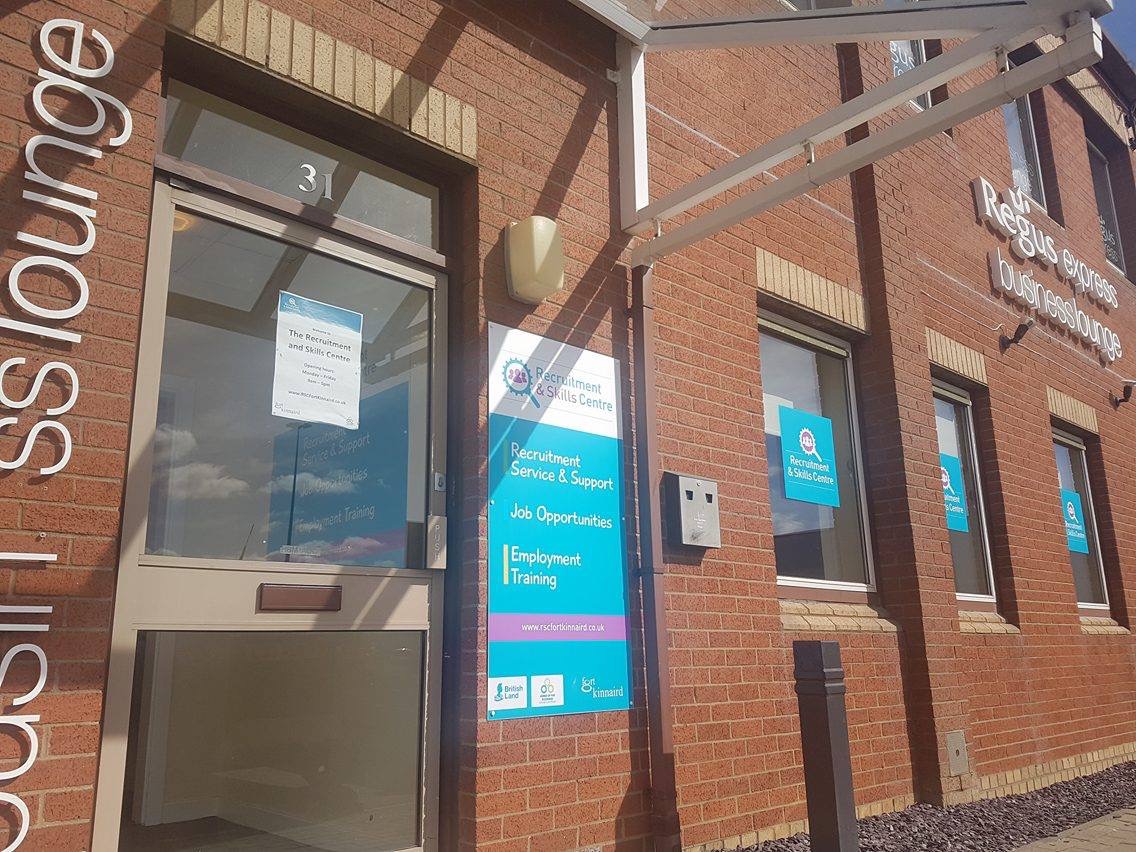 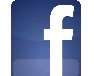 RecruitmentSkillsCentreFortKinnaird@RSCFortKinnaird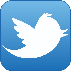 Vacancies are also available on our website: www.rscfortkinnaird.co.ukJoin us on social media for daily vacancy updates:VACANCIES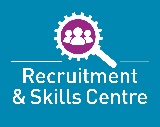 Time Served Plumber and Plumber’s Mate required for Tom Knight & Sons Plumbing & Heating ServicesPlumberHours: Full Time Permanent  –  38 hours per weekWage: Above Trade RatesLooking for a Time Served Plumber with certifications, driving licence and advantage but not essential. Must be reliable and good time keeper. Work will be within the Lothian’s and Fife area.Plumber’s MateHours: Full Time – PermanentWage: TBA depending on ExperienceLooking for someone that has an interest in Plumbing and willing to learn on the job if required. Driving Licence and advantage but not essential.  Looking for reliability and a good time keeping. Work will be within the Lothian’s and Fife area.For more information contact Tom Knight on 07801347161 or email tomknightandson@gmail.com sending your CV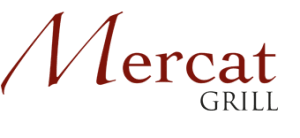 The Mercat Grill, Whitecraig, East Lothian is looking for an experienced, forward thinking Chef who is passionate about working in the industry.
Part Time Position 25 hours per week – TBA depending on experience plus bonuses.
Must have excellent communication and organisational skills
Able to work in a fast paced environment
Strong knowledge of proper food handling and sanitation standards
To apply for the position please send CV to musselburgh.ea@dwp.gsi.gov.uk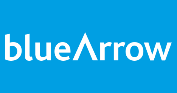 Blue Arrow are recruiting for Mortgage Consultants on behalf of a leading banking group located in Edinburgh.This role will require individuals to have strong communication skills and experience in delivering excellent customer service as you will be handling calls from Mortgage Brokers on all aspects of a mortgage application.  Whilst primarily a telephony role it will also involve mortgage processing/underwriting tasks.Strong customer service skills, professional approach as you will be speaking with professional people (ie Solicitors or Mortgage Brokers)Good attention to detail as you may be required to review documents (ie payslips and bank statements)The desired candidate must have an excellent telephone manner, good keyboard skills and the ability to work in a fast paced environment.
In return, you will receive full training and the possibility of this role leading onto a permanent or long term career opportunity.Shifts:Monday-Friday, Rotational shift (8am-4pm, 9am-5pm, 10am-6pm)35 hours per weekPay Rate:£8.75 per hourStart Dates:Mon 14th Jan      Mon 21st Jan       Mon 28th Jan    To apply, please forward your CV to: Laura.Fraser@bluearrow.co.uk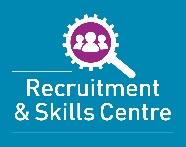 Position Title: Economic Development ManagerDirectorate: Education, Communities and EconomyLocation: Midlothian Council, Fairfield House, 8 Lothian Road, Dalkeith, EH22 3AAContract Status: PermanentHours of Work: 36Weeks per year: 52Midlothian Council is the fastest growing Local Authority in Scotland and we want Midlothian to be a great place to grow, live and work. We are ambitious for out county and we need an Economic Development Manager to help us fulfil that ambition.At the core of this work is leading and developing an Economic Strategy which will maximise the benefits of Council wide priorities such as Borders Rail and the Edinburgh and South East City Region Deal. You will have experience of working with a wide range of partners and organisations with a clear focus on Economic Development.It is essential that you have a degree in Economic Development (or equivalent), however you must have a direct experience in this area and a proven track record which demonstrates successful delivery of high investment/high profile projects. You must also have experience of managing a staff team and managing budget ensuring financial discipline.Apply online at: https://findajob.dwp.gov.uk/details/1146459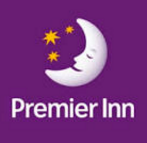 Premier Inn, Willowbrae Road, Edinburgh, are urgently looking to recruit a Part Time HousekeeperWage: £8.13 per hourHours: 16 hours, to work 3 out of 7 days per week including weekends.
All shifts will be between the hours of Mon-Fri: 9.30am-3.30pm & Sat-Sun: 10am-4pm.
Flexibility will also be required to work extra hours to cover staff holidays etc.Helping our guests feel brilliant through a great night’s sleep is what we are famous for.  And you’ll do that too as you join us to provide a warm welcome and a great night’s sleep. Our housekeeping teams are passionate and hardworking, they value delivering the highest standards using the best cleaning routines to deliver world class customer service day in day out.The job begins with spending the right amount of time in each bedroom, keeping an eye on the details and knowing you’re playing a big part in Premier Inn‘s success.Our people make the biggest difference. If you have some housekeeping or relevant experience and enjoy working together as part of a team, Then a career with Premier Inn may just be what you have been looking for.  Along with great communication skills, you’ll also be flexible and reliable and be able to react to changing situations and want to put our guests at the heart of all we do.To apply, please forward your CV and covering letter to:edinburgheast.pti@whitbread.com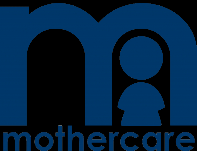 Mothercare, Fort Kinnaird, are looking to recruit Temporary Customer Service Advisors
Various Fixed Term Contract until 3rd March 2019Wage: NMWStockroom:    1 x 30 hours per weekCustomer Service:    4 x 20 hours per week &  2 x 24 hours per weekFlexibility is required to work Weekends up to 6pm, Weekdays & Evenings 9am- 9.30pmPrevious Retail experience is an advantage.As a Customer Service Advisor, it is you who will guide our customers through the world of parenting – in many cases for the very first time!
You will be responsible for giving our customers the best impression and experience of Mothercare and the first person they meet when they enter our store. We are looking for helpful, enthusiastic and knowledgeable people, giving our customers trust in your expert advice. We offer a competitive hourly rate, on the job training and an opportunity for career progression for the right person.We need our Customer Service Advisor’s to have the following skills:
A passion for customers
Excellent verbal communication skills
An open, enthusiastic and positive approach
The ability to work within a team
Flexibility to support the business
The ability to build rapport with customers quickly
Good questioning and listening skills
Confidence to advise and demonstrate to customers the features, actions and benefits of our products
Able to work efficiently in a pressurised environment
High standards of personal presentation
Excellent retail standards and visual merchandising skillsTo apply, please forward your CV together with a covering letter to detailing which position you are interested in to:applications@rscfortkinnaird.co.uk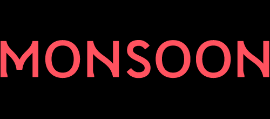 Monsoon, Fort Kinnaird, are looking to recruit a Permanent Part-Time Sales Assistant. Wage: £8.13 per hour
Hours: 12 hours per week
Must be flexible to work Sat & Sun 2.30pm-6.30pm and Thursday 8.45am-12.45pm
Working as part of a friendly and highly motivated team, successful applicants should have a flair for fashion and thrive on going the extra mile for their customer.Person requirements
Excellent communication skills and a strong work ethic are essential to this role and an understanding of how to delight our customers with exceptional customer service is a must, as is the ability to work flexibly.Previous retail experience is preferable but not essential as comprehensive training will be provided.Company information
Monsoon Accessorize is an exciting and ethical fashion brand with over 400 UK retail branches in prime locations coupled with 1,000 international branches across five continents and massive expansion plans.Our people take pride in working for a privately-owned organisation that treats customers, suppliers and employees with respect. Eastern influenced and somewhat bohemian, our distinctive look is original and inspired.Benefits
We offer a competitive salary with a range of benefits; including a generous discount, so whatever your situation – a student looking to earn some extra cash, a parent looking to fill some spare hours or someone looking to get back into work, we have the right opportunity for you.To apply, please forward your CV together with a covering letter to: applications@rscfortkinnaird.co.uk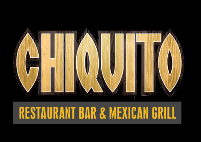 Chiquito are looking to urgently recruit a Part Time Server for their restaurant at Fort Kinnaird. Wage: NMW/NLW
Must be min 18 years old to apply due to the nature of the role.
Hours: Minimum 16 hours per week with the potential of additional hours as and when required. Must be flexible to work shifts between the hours of 12 noon-11pm
Duties will consist of taking orders, making drinks, delivering food to our guests and cleaning.Previous experience an advantage but not essential. Must be able to work well within a fast paced team environment and have excellent communication, customer service skills and the ability to wow our guests.To apply, please forward your CV and covering letter to: applications@rscfortkinnaird.co.ukOR - Hand in both, directly to the restaurant.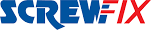 SERVICE ASSISTANTLOCATION: EDINBURGH – FORT KINNAIRD PARKUP TO £8.40 PER HOUR + BENEFITSWe’re Screwfix. Perhaps you know us. Perhaps you don’t. Either way, we’d like to let you in on a secret. We’re growing. By putting our customers first, we’re providing quality products, at competitive prices and a convenient shopping experience. It’s a winning formula. With 570 stores around the UK, we’re also expanding into Europe. As a Service Assistant you’ll give our customers first-class service. Whether you’re looking to work in a company where there’s scope to progress, or get your foot on the retail ladder, we’ve got the opportunity for you. It’ll be fast. It’ll be challenging. But it’ll also be rewarding.LET’S HAMMER OUT THE DETAILYou enjoy putting customers first. Sometimes that means delivering winning customer service (something that comes naturally to you as you take the time to get to know our customers). At other times it might mean stocking shelves or putting orders together. No matter what you’re doing, you put your heart and soul into it as you appreciate that your efforts will help make the store run smoothly. And that will make for a happy customer. It’ll also set you on the right track for a promising career with us.YOUR SKILLS TOOLBOXWhilst any retail experience will mean you settle in quicker, we’re more interested in your positive, can-do, no-nonsense approach. Our training will do the rest. What you need to show us, is that you’re a great communicator who loves to help and has a real passion for our business. You also need to be friendly, flexible, reliable, honest, hard-working and enthusiastic. Bring us all that and you’ll find yourself in a company that looks to promote from within, whilst having fun along the way. Help build on our success and you’ll see just how far a career with us can take you.REWARDS – WE’VE NAILED ITWe mentioned you’ll need to work hard…. That’s why we make every effort to thank you for your efforts. A competitive salary, xx days’ holiday, an award-winning company pension scheme, life cover, childcare vouchers, 20% discount with Screwfix and B&Q, discounted healthcare and company share save schemes are all on offer. We’ll also help you be the best you can be, with excellent training and ongoing development at your disposal too.CHECKoUTWant to discover more? Apply today at www.screwfixcareers.com upload your CV and complete our on-line application.Our policy is to employ the best qualified people and provide equal opportunity for the advancement of employees including promotion and training and not to discriminate against any person because of gender, race, ethnicity, age, sexual orientation, religion, belief or disability.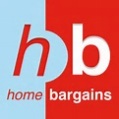 Home Bargains Craigmillar –  Craigmillar Shopping Centre, Niddrie Mains Rd, Edinburgh EH16 4DYAvailable contracted hours vary from 4 hours over 1 day per week, 8 over 2, 12 over 3, 16 over 4 and20 over 5.Home Bargains Craigmilar are currently recruiting for the following positions:-Store Assistants - will cover a range of store duties including stock replenishment, cash handling and helping to maintain excellent store standards.Store Cleaner duties include cleaning the shop floor using a Hako floor scrubbing machine, cleaning staff areas, toilets and other cleaning duties as required.Lead Sales Assistant :- Be an ambassador for your store, creating a welcoming atmosphere for customer, provide outstanding customer service till management including banking lead by example and support and motivate team members, contribute towards the achievement of KPIs such as sales, salaries and stock loss targetsWe do not necessarily look for applicants for these roles to be experienced in retail but are keen to learn with a hands-on attitude to work and will enjoy a busy store environment. Full training will be provided.The Ideal CandidateHardworkingEnjoy working in a retail storeExperience of cash handling and working in a retail environment although not essential is advantageousPackage DescriptionMeets NMW criteriaAvailable contracted hours vary from 4 hours over 1 day per week, 8 over 2, 12 over 3, 16 over 4 and20 over 5.About the CompanyTJ Morris Limited trading as Home Bargains is a privately owned family run discount retailer selling top brands at the lowest possible price on the UK high street.Having started more than 40 years ago in Liverpool our customers continue to be at the heart of everything we do and throughout our 460 stores we have over 4 million paying customers each week.With plans to increase our store portfolio to 900 stores throughout the UK we are a fast-paced retailer opening 50 stores a year (nearly one every weekend) – and we wouldn’t have it any other way!Application Process:- Send CV to applications@rscfortkinnaird.co.uk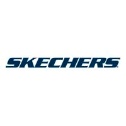 Skechers are looking to recruit Sales Associates for their new store opening soon in Fort Kinnaird.Permanent Part Time ContractWage: CompetitiveHours: Minimum 6 hours per week, with the potential to increase dependent on business needs and your availability.SKECHERS is a leading global footwear brand that designs, develops & markets athletic, casual & fashion styles for men, women & children.At the core of SKECHERS success has always been, & continues to be, our dedicated employees. As a family-operated company, we think of each employee as an integral member of a collaborative team – & part of our extended family. With this in mind, we aim to achieve a work culture that is professional & supportive as well as fun & enjoyable.Your mission as a SALES ASSOCIATE is to deliver an exceptional customer experience through your passion and knowledge of our product whilst working within an innovative and ambitious team.  A career with Skechers demands adaptability, creativity and the courage to push yourself to reach your full potential. Are we The Perfect Fit for Your Future?Benefits:·         Competitive compensation package (plus commission)·         Product discount·         28 days holiday (plus public holidays)·         Group Personal Pension·         Group Income Protection·         Group Life Assurance·         Long service awardsTo apply and for full job details, please visit our careers website at :https://jobs.smartrecruiters.com/Skechers1/743999678436988-sales-associate-fort-kinnaird?trid=fae4ef2e-299c-424f-82e0-f86210ea147f 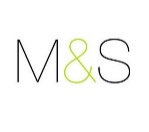 Marks & Spencer, Fort Kinnaird, are looking to recruit Xmas Salesfloor Customer Assistants
Various Temporary Contracts  Wage: Competitive + staff discount
Hours: under 20 hours per week, to work either Early Morning , Core Day or Late Night shiftsApplicants must have excellent communication and customer service skills and in addition be flexible to work extra hours as and when required.Memorable in-store experiences start with our Customer Assistants. They’re the ones who keep customers happy, shelves stocked, tills manned and displays looking beautiful. Join the team and show us what service with a smile really looks like.About the Customer Assistant role
We’re known for delighting our customers with brilliant service. As the friendly face of our brand in store, you’ll uphold our reputation by helping each customer find exactly what they came in for – that unmistakable M&S experience as well as the perfect product.
You could find yourself talking food or fashion, lingerie or luggage, shoes, boots or beyond. In some roles, you’ll specialise; fine-tuning your knowledge and honing your expertise in a particular area. Over time you will find yourself working across the store experiencing everything M&S has to offer and developing your skills and experience. Wherever you join us, the important thing is helping customers find and fall in love with our products.About you
Being a Customer Assistant is about being approachable, knowledgeable and helpful. You’ll need the energy and positive outlook to be at your best while on your feet all day, helping customers get the very most from their M&S experience. You will be flexible, in the work you do and the hours you work, to help give our customers the best experience we can.
Above all though, it’ll be your personal attention that customers will remember when they talk to you – so bring along bagfuls of friendly enthusiasm and you won’t go far wrong.To apply, please go to:https://jobs.marksandspencer.com/search-jobs/EH15%203RD%2C%20Edinburgh%2C%20Scotland/1729-7610-8944/8/2635167-2638360-3333229/55×9350624/-3×105721/20/2?pc=EH15%203RD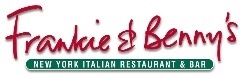 Frankie & Benny’s are looking to recruit Team Members for their Fort Kinnaird Restaurant.At Frankie & Benny’s we are dedicated to our guests; we believe our guests are more than customers and we are committed to delivering hospitality at its best. We love to create an atmosphere in the restaurant that builds energy, vitality and fun whilst serving quality food and drinks with unrivalled service.Waiting Staff – Full Time
Wage: NMW / NLW
Must be a minimum of 18 years of age to apply due to the nature of the role.
Hours: 25-30 hours per week with the potential to increase as and when required.Full flexibility is required to work shifts between the restaurant opening hours of 9am-11:30pm.Previous experience is essential and a commitment to providing excellent customer service together with a friendly, welcoming personality is vital to the role.Bar Person – Full TimeWage:  NMW / NLW
Must be a minimum of 18 years of age to apply due to the nature of the role.
Hours: 25-35 hours per week with the potential to increase as and when required.Full flexibility is required to work shifts between the restaurant opening hours of 9am-11:30pm.Previous bar experience is essential. Excellent communication skills and a commitment to providing first class Customer Service is also vital to the role.To apply, please forward your CV together with a covering letter detailing which position you are interested in to:applications@rscfortkinnaird.co.uk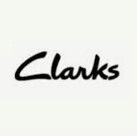 Role Title : Sales Team MemberStore Name : Clarks Edinburgh Kinnaird ParkHourly Rate : £7.83 per hourType of Role : TempTemp Duration / Contract Lengths : 3 MonthsType of Position : Part TimeContracted Hours : Various Hours AvailableClosing Date : 16/11/2018The roleFrom welcoming customers into your store to making sure the shop floor’s spotless or lending a hand in the stockroom, you’ll take great pride in being the face of Clarks. Comfortable building rapport with customers, you’ll play an active role in every stage of the end-to end selling process and will know what it takes to close a sale. Above all, you’ll know how to give great advice and ensure each and every customer leaves the store satisfied – and wanting to come back for more. You’ll feel right at home in our friendly, supportive team and you can be sure that your hard work will be recognised. Join us and we’ll give you all the training and support you need to wow our customers, meet targets and be the very best you can be.About youGood with people and a great team player, you love nothing more than delighting customers. You thrive on the shop floor, getting hands-on with sales and keeping the tills ringing. Your natural instinct for people means you know the right moment to make suggestions – and when to step back and let customers make their decision. An interest in fashion and footwear goes without saying. But it’s also important that you can promote Clarks. A brand ambassador, you champion our products and take pride in being part of a respected global name. Experience in a similar role would help, as would a flexible approach to hours. And of course, you’ll need to be an enthusiastic, charismatic people person who wants to make an impact.We love hearing from great peopleVisit us at clarksjobs.com, follow us on Twitter and become a fan on Facebook. Just look for @JobsatClarksClarks International believes that the principle of equality of opportunity is fundamental to the company’s operations. Our long held aim is to provide just and fair treatment for all employees. We will not discriminate on the grounds of sex, age, disability, marital status, colour, race, religion, ethnic origin, sexual orientation or gender reassignment.To apply please visit: https://apply.clarksjobs.com/vacancies/30471/sales_team_member/sales_team_member/Role Title : Sales Team MemberStore Name : Clarks Edinburgh Kinnaird ParkHourly Rate : £7.83 per hourType of Role : PermType of Position : Part TimeContracted Hours : 20, 16 & 4 hours available Do you love footwear, fashion and people? Keen to get stuck in and knock the socks off our customers? If so, it sounds like you’ve got what it takes to join our Clarks Edinburgh Kinnaird Park store as a Sales Team Member. The roleFrom welcoming customers into your store to making sure the shop floor’s spotless or lending a hand in the stockroom, you’ll take great pride in being the face of Clarks. Comfortable building rapport with customers, you’ll play an active role in every stage of the end-to end selling process and will know what it takes to close a sale. Above all, you’ll know how to give great advice and ensure each and every customer leaves the store satisfied – and wanting to come back for more. You’ll feel right at home in our friendly, supportive team and you can be sure that your hard work will be recognised. Join us and we’ll give you all the training and support you need to wow our customers, meet targets and be the very best you can be.About youGood with people and a great team player, you love nothing more than delighting customers. You thrive on the shop floor, getting hands-on with sales and keeping the tills ringing. Your natural instinct for people means you know the right moment to make suggestions – and when to step back and let customers make their decision. An interest in fashion and footwear goes without saying. But it’s also important that you can promote Clarks. A brand ambassador, you champion our products and take pride in being part of a respected global name. Experience in a similar role would help, as would a flexible approach to hours. And of course, you’ll need to be an enthusiastic, charismatic people person who wants to make an impact.We love hearing from great peopleVisit us at clarksjobs.com, follow us on Twitter and become a fan on Facebook. Just look for @JobsatClarksClarks International believes that the principle of equality of opportunity is fundamental to the company’s operations. Our long held aim is to provide just and fair treatment for all employees. We will not discriminate on the grounds of sex, age, disability, marital status, colour, race, religion, ethnic origin, sexual orientation or gender reassignment.To apply visit: https://apply.clarksjobs.com/vacancies/30483/sales_team_member/sales_team_member/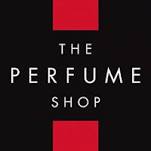 The Perfume Shop, Fort Kinnaird, are looking to recruit a Christmas Sales Assistant.Wage: CompetitiveFixed Term Contract:  Minimum 4 hours per week with the potential of working overtimeFull flexibility to work around the store opening hours, which may be extended nearer to Xmas, is preferable.WORKING FOR THE PERFUME SHOP AS A CHRISTMAS TEMP
You will be eligible for employee discounts, store incentives and with the potential to do tons of overtime The Perfume Shop is a great place to work this Christmas!A BIT ABOUT THE ROLE
As the largest group of employees our Sales Assistants are very important to us. We provide them with a great product to work with, some great incentives to work towards and a great team working environment.In return we are keen for our Sales Assistants to be able to wow our customers, to be able to sell to them and make their day. We also expect our Sales Assistant to support with living our brand, whether this is cleaning, replenishing the shelves or supporting their management team where possible.Confidence is key in this role as we sell to our customers face to face.What we will look for from you…A passion and enthusiasm in what you deliver
An eagerness to succeed An interest or passion in fragrance
A desire to understand or work with different technologies at work
A desire to want to work for our brand
To apply, please go to:https://www.theperfumeshopjobs.com/jobs/2668-christmas-sales-assistant/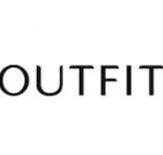 OUTFIT, Fort Kinnaird, are looking to recruit two Team Leaders.The Job;
We have all types of Supervisor roles. Whether it’s driving the service on the floor or ensuring our stores look visually stunning, our Supervisors set the standard that our Sales Advisors aspire to. They are fashion role models who show a real sense of pride in working for Topshop Topman.
Competitive hourly rate and benefits.
Permanent Contract: 36.5 hours per week.
Must be fully flexible to work shifts between the hours of7.00am and 10.30pm.
Must Haves;
Experience at supervisor level or equivalent.
Genuine love for the OUTFIT Brand with a knowledge of fashion.
Ability to inspire and motivate other team members in giving great service to our customers.
Strong knowledge of the local market place to understand the customer profile and also be aware of who the competitors are.
Ability to use the commercial tools available to make suggestions to the Manager identifying risks, and opportunities to maximise sales.
Strong planning and organisational skills with the ability to react quickly with changing priorities.
Confidence in communicating to the store team on a regular basis and give feedback where needed.
Proactive about self development and supporting other team members in their development.

Our benefits include;
25% discount
60% uniform allowance
Excellent development programme
Customer service training
Holiday allowanceAnd much moreTo apply, please forward your CV and covering letter to : applications@rscfortkinnaird.co.ukOUTFIT, Fort Kinnaird, are looking to recruit Temporary Christmas Sales Assistants.
Competitive hourly rate and benefits
Contracts available:  12, 20 (day) and 20 hour (nightshift)
12 and 20 hour contracts must be flexible to work shifts between the hours of 8.00am and 10.30pm20 hour Nightshift contract must be flexible to work shifts between the hours of 8.00pm and 6.00am.(Please note, you must be aged 18+ to apply for the Nightshift role)Previous retail experience is not essential as training will be provided however excellent communication skills, together with a commitment to delivering outstanding Customer Service, is essential to the role.Our Sales Assistants are fundamental to our business; they are the face of OUTFIT and therefore must be passionate, energetic, provide excellent customer service and must love fashion!
Sales Assistants support our stores in maximising profit and achieving sales targets by showing a passion for customer service and ensuring customers leave with a lasting, positive impression of OUTFIT.To apply, please forward your CV together with a covering letter detailing which contract you are interested in to:applications@rscfortkinnaird.co.uk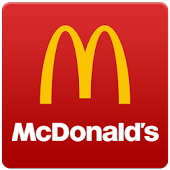 McDonalds Restaurant – New Outlet at Tesco Hardengreen – Midlothian –EH22 3FU – Part Time and Full Time Positions Available.McDonalds will be opening their new outlet at Tesco Hardengreen on 6 December 2018.They have various vacancies ranging from Customer Care Assistants, Maintenance Car Park Person, Customer Experience Team Leader and Crew Members.Outlet will be based over 2 floors and will employ 100 staff working a mixture of part time and full time hours.Contract TypesGuaranteed Contracts with hours from 4 – 40 hours per weekFlexible Contracts which may suit school or college studentsFor Full Job Description and to Apply please visit:-https://people.mcdonalds.co.uk/job-search/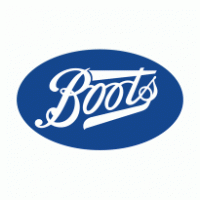 Boots, Fort Kinnaird, are looking to recruit Part Time Xmas Customer AssistantsFixed Term Contract
Wage: in excess of NMW/NLW
Hours: part time, dependant on your availability
Flexibility is required to work shifts around the hours of 7am-11pmThe importance of your role.
This is your chance to be part of something a bit different. You’ll be working closely with the most important part of our business – our customers. Giving them fantastic customer care and making them feel good, and we think that’s a great opportunity.
You’ll really get to know our customers and what they’re looking for; it’s everything from helping them find the perfect product, working deliveries and stocking the shelves, to getting behind our in-store promotion.What you’ll need to have.
We’re looking for really great people, with a friendly personality. It’s all about working together as one great team – after all it’s our people that are at the heart of our business. You never know it could lead to another role with us. It would be great if you had experience of dealing with customers. But it isn’t just about experience, it’s personality that really counts, we’re interested in seeing a bit more, the real you – and that makes us all feel good. What you’ll be doing day to day.
Listen to our customers, it’s the first step to providing a great experience and we love how passionate our customers are about our brand.
Put our customers at ease. You’ll get to know our fantastic products, recommending items that they hadn’t considered. Your really personable approach will keep our customers coming back.
Provide a great shopping environment for our customers ensuring our stores are clean, tidy and presentable and provide a store we can be really proud of.
Inspire the in-store team with your really personable customer care, helping them any way you can.How will you do it?
Make our customers feel really good – it’s more than just answering their questions, it’s about giving our customers a really great experience. Even if it’s just offering them a basket when you notice their hands are full. You’ll let them know you’re here to help – it’s the little things that make a real difference.
Get to know our in-store promotions and schemes, and promote them – the more info we can give our customers the better.
Know our customers, find more about them, what they like and what they don’t – it can make such a difference to the way we do things.To apply, please go to: https://www.boots.jobs/jobs/86174br-customer-assistant/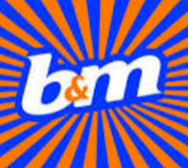 B&M Newcraighall are looking to recruit a Part Time Floor Supervisor.We are currently recruiting for an energetic Floor Supervisor to join us in our Fort Kinnaird store! This role is Part Time and requires working 20 hours a week with a flexible working pattern over 5/7 daysWhat will my role involve as a Supervisor?•To provide colleagues with the appropriate skills and knowledge.
•To operate and deliver processes that ensure the store meets all legal requirements
•To merchandise the store to provide a welcoming customer environment which also delivers sales and profitability
•To protect and safeguard the Company assets
•To ensure colleagues demonstrate the appropriate skills and knowledge in the checkout areaWhat do I need to be a successful Supervisor?•Passionate about delivering great customer service
•Retail experience in a similar role
•Have experience managing a team
•The ability to think on your feet in a fast paced environment
•Have a flexible approach with a ‘can do’ attitudeB&M Retail are the UK’s fastest growing variety retailer. We offer Customers a fantastic range of products including: Food, FMCG, Homewares, DIY, Furniture, Garden and Pet care at amazing prices. From only having 21 stores in 2005 to the 580+ stores we currently operate from, there is sure to be store near you.B&M Benefits include:•Excellent career progression with our successful ‘step up’ programme
•28 days paid holiday inclusive of Bank Holidays (pro rata)
•Generous staff discount scheme
•NEST pension scheme
•Share save scheme
•Childcare vouchersIf you thrive on offering excellent Customer Service and would like to join B&M at this exciting time then apply now by forwarding your CV and Covering letter to :applications@rscfortkinnaird.co.uk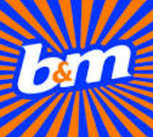 B&M Newcraighall are looking to recruit a Customer Service Supervisor.An exciting opportunity for a part time Customer Service Supervisor to join us in our Fort Kinnaird store!The position offers a 30 hour contract and requires flexibility to work daytime, evening and weekend shifts. What will my role involve as a Customer Service Supervisor?•To provide a personable, polite and prompt service in the checkout area
•To ensure colleagues demonstrate the appropriate skills and knowledge in the checkout area
•To ensure Company stock control procedures are carried out within the appropriate timelines
•To provide colleagues with the appropriate skills and knowledge
•To ensure Company property, cash and stock are secure at all timesWhat do I need to be a successful Customer Service Supervisor?•Passionate about delivering great customer service
•Retail experience in a similar role
•Experience managing a team
•The ability to think on your feet in a fast paced environment
•Have a flexible approach with a ‘can do’ attitudeB&M Retail are the UK’s fastest growing variety retailer. We offer Customers a fantastic range of products including: Food,FMCG, Homewares, DIY, Furniture, Garden and Pet care at amazing prices. From only having 21 stores in 2005 to the 580+ stores we currently operate from,there is sure to be store near you.B&M Benefits include:•Excellent career progression with our successful ‘step up’ programme
•28 days paid holiday inclusive of Bank Holidays (pro rata)
•Generous staff discount scheme
•NEST pension scheme
•Share save scheme
•Childcare vouchersIf you thrive on offering excellent Customer Service and would like to join B&M at this exciting time then apply now by forwarding your CV and Covering letter to :applications@rscfortkinnaird.co.uk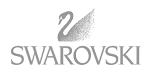 Swarovski are looking to recruit an Assistant Store Manager for their new store, opening January 2019, within Fort Kinnaird.Full Time: 38 Hours per weekAttractive salary and benefits package Flexibility is required to work shifts around the trading hours of 9am-9pmInterested in joining our team? If so, take the opportunity to apply to one of the world’s best-known brands as an ASSISTANT STORE MANAGER Provide support to the Store Manager in achieving the sales and profitability targets, ensure the quality of services and shop appearance is always according to Swarovski strategy and policy. One to three years of experience acquired in a similar role required.WHAT YOU CAN EXPECT
At Swarovski, we look to you to lead and inspire in equal measure as you make each and every customer feel special from the moment they enter our doors. As an Assistant Manager, you’ll work closely with your Store Manager to drive your team to achieve targets, find new ways to maximise sales and profit, organise training activities, and make sure that everything in the boutique looks inviting at all times; whist leading by example and demonstrating our key values of Vigour, Imagination, Passion and Responsibility.WHAT WE EXPECT
An Assistant Manager with a keen eye of fashion, a genuine interest in our brand and passion for our product. You will need previous retail management experience and have excellent high street knowledge, exceptional customer-service skills as well as a commercial focus and a consultative sales approach.WHAT WE OFFER
Working for us as an Assistant Manager is more than just a job – it’s being part of a truly trendsetting
modern premium brand steeped in heritage, renowned worldwide for quality and creativity. As well
as an attractive salary and benefits package including bonus earning potential and a generous staff
discount, we offer a range of development opportunities to help you reach your full potential.Does this sound like you? If so, we look forward to receiving your online application.To apply, please go to:https://www.swarovskigroup.com/S/careers/Careers_Job_Details.en.html?jobId=10007.551203&country=GB&language=en&title=assistant-store-managerSwarovski are looking to recruit a Store Manager for their new store, opening January 2019, within Fort Kinnaird.Full Time: 38 Hours per weekAttractive salary and benefits package Flexibility is required to work shifts around the trading hours of 9am-9pmInterested in joining our team? If so, take the opportunity to apply to one of the world’s best-known brands as a STORE MANAGER Lead a Swarovski store by establishing processes in order to achieve defined sales and profitability objectives, as well as the service quality and shop appearance according to the Swarovski strategy and policy. Two to three years of experience and specific knowledge of retail and store management required.WHAT YOU CAN EXPECT
At Swarovski, we look to you to lead and inspire in equal measure as you make each and every customer feel special from the moment they enter our doors. As a Store Manager, you’ll drive your team to achieve targets, find new ways to maximise sales and profit, organise training activities to help further develop your team, and make sure that everything in the boutique looks inviting at all times; whilst leading by example and demonstrating our key values of Vigour, Imagination, Passion and Responsibility.WHAT WE EXPECT
A Store Manager with a keen eye for fashion, a genuine interest in our brand, and real passion for our products. You will need previous retail management experience, have excellent high street knowledge, exceptional customer-service skills, as well as a commercial focus and a consultative sales approach.WHAT WE OFFER
Working for us as a Store Manager is more than just a job – it’s being part of a truly trendsetting
modern premium brand, steeped in heritage, and renowned worldwide for quality and creativity. As
well as an attractive salary and benefits package, including bonus earning potential and a generous
staff discount, we offer a range of development opportunities to help you reach your full potential.Does this sound like you? If so, we look forward to receiving your online application.To apply, please go to:https://www.swarovskigroup.com/S/careers/Careers_Job_Details.en.html?jobId=10007.551202&country=GB&language=en&title=store-manager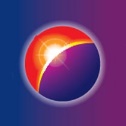 Carphone Warehouse, within Currys PC World Fort Kinnaird, are looking to recruit Xmas Sales ConsultantsFixed Term Contracts until Jan 2019Wage: £7.20 for under 21’s £7.90 for aged 21 or over
Hours: 8 – 39 hours per week, dependant on your availabilityTechnology is transforming the world in extraordinary ways. If you’re passionate about the latest innovations, and about discovering how products can make a real difference to customers’ lives, then you can be part of shaping that transformation here at Dixons Carphone.Working as a Sales Consultant in one of our Carphone Warehouse stores (known as Customer Consultant within the business), you’ll help our customers with whatever they need, asking questions and taking them through our products and services until they have what’s right for them.We want you to be able to give customers the best possible advice. So we’ll make sure you get early exposure to tomorrow’s technology and will give you brilliant training to help you stay ahead of the game. The fact that we’re completely impartial and independent means you’ll be free to find customers things they genuinely want and need.Expect lots of support and encouragement while you’re here. You’ll be working alongside people who love what they do and enjoy sharing their enthusiasm with everyone around them. You’ll also have limitless opportunities to explore – whether that means building up new areas of expertise or taking your career in a different direction, potentially even with another brand in the wider Dixons Carphone group.So what are we looking for from you? Like us, you’ll put the customer first, always. Also like us, you’ll be happy embracing all kinds of change. Things move fast in our business – and you have to have the resilience and adaptability to keep moving forward with them.Above all, you have to share our passion for achieving amazing things – for our customers, colleagues and ourselves.Bring your passion, make amazing happen.To apply, please go to:https://careers.dixonscarphone.com/job/customer-consultant-carphone-warehouse-peak-uk-swas-edinburgh-kinnaird-37720-16727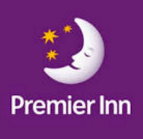 Premier Inn at Newcraighall are looking for Housekeeping and Nightshift Reception staffHousekeeping25 Hours Per Week to work 5 out of 7 days, including weekends, starting at 9.30am each morning.Wage: NMWHelping our guests feel brilliant through a great night’s sleep is what we are famous for.  And you’ll do that too as you join us to provide a warm welcome and a great night’s sleep. Our housekeeping teams are passionate and hardworking, they value delivering the highest standards using the best cleaning routines to deliver world class customer service day in day out.The job begins with spending the right amount of time in each bedroom, keeping an eye on the details and knowing you’re playing a big part in Premier Inn‘s success.Our people make the biggest difference. If you have some housekeeping or relevant experience and enjoy working together as part of a team, Then a career with Premier Inn may just be what you have been looking for.  Along with great communication skills, you’ll also be flexible and reliable and be able to react to changing situations and want to put our guests at the heart of all we do.Nightshift Reception27 hours per week to work 3 out of 7 days, including weekends, 10pm – 7am each night.Wage: NMWAt Premier Inn our people make the biggest difference. If you enjoy variety and are at your best when working as a member of a team as well as being passionate about delivering brilliant guest service, you’re right for us.Our Reception team members do whatever it takes to make sure our guests feel brilliant through a great night’s sleep. From when they walk through the front doors, you’ll ensure they enjoy their Premier Inn experience and are impressed with both the high quality service and value for money. It’s what we’re famous for. You’ll also play your part in resolving issues wherever you find them, taking and using feedback positively and using your initiative to deliver brilliant service to our guests.To apply, please email your CV and covering letter stating which vacancy to: Applications@RSCFortKinnaird.co.uk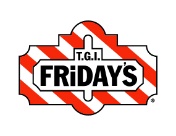 TGI Fridays, Fort Kinnaird, are urgently looking to recruit Permanent Waiting StaffHours: Part Time & Full Time are availableWage: £5.90 – £7.83 per hour plus benefits & tipsMust be Min 18 years old due to roleBecoming a Waiter or Waitress (or what we affectionately call WW’s or dub dubs) at TGI Fridays is a big responsibility! Your main duty is to exceed expectations and create a memorable experience for every guest so they leave with a massive smile on their face…but with your natural flair, zinging personality and passion for great service –this will all be second-nature to you.

You will naturally be:
• Friendly and able to build rapport with everyone you meet
• Full of drive, patience and enthusiasm for everything
• A team player
• Organised and able to multi-taskSo what’s in it for you? We don’t exaggerate when we say this is more than a job, our family members voted us the Sunday Times Number One Best Big Company to work for a reason. With a fun, lively working environment, flexible work patterns, potential to earn great Tips, 50% off your food bill for you and 3 of your friends (after 3 months), excellent pay rates and other benefits, Fridays offers a not to be missed work opportunity. Also, as a Friday’s Team member, you could be at the start of your rise to great things as we offer fantastic opportunities to GROW within our business.We believe in you, we believe we are the best because you are the best at what you do! We will help you achieve your full potential whilst ensuring you have a balanced work and home life.To apply, please forward your CV and covering letter detailing your availability to :applications@rscfortkinnaird.co.ukTGI Fridays, Fort Kinnaird, are urgently looking to recruit Permanent Kitchen AssistantsHours: Part Time & Full Time are availableWage: £7.20-£8.20 per hourMust be Min 18 years old due to roleWe are looking for kitchen assistants who are ready for that next step in the kitchen and are ready to work for a world famous brand. As long as you are keen, willing to work hard and have a passion for food, we will teach you everything you need to know. We prepare and cook all our dishes from scratch so our guests get the freshest Friday’s food we can give them. From our delicious burgers to our sizzling Fajitas, our kitchen team (known as line chefs with us) are masters at their trade and your main responsibilities will be to create perfect Fridays dishes that are fit for family every time. You will naturally be:
• Friendly and able to build both team and guest rapport
• Approachable and able to remain calm under pressure
• Full of passion and enthusiasm for exceeding guest satisfaction through food excellence
• A team player
• Organised, hard-working and able to multi-taskSo what’s in it for you? We don’t exaggerate when we say this is more than a job, our family members voted us the Sunday Times Number One Best Big Company to work for a reason. With a fun, lively working environment, flexible work patterns, 50% off your food bill for you and 3 of your friends (after 3 months), excellent pay rates and other benefits, Fridays offers a not to be missed work opportunity. Also, as a Friday’s Team member, you could be at the start of your rise to great things as we offer fantastic opportunities to GROW within our business.We believe in you, we believe we are the best because you are the best at what you do! We will help you achieve your full potential whilst ensuring you have a balanced work and home life.To apply, please forward your CV and covering letter detailing your availability to :applications@rscfortkinnaird.co.uk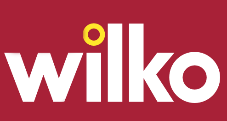 Wilko are looking to recruit a Full Time Supervisor for their Fort Kinnaird store.Permanent ContractWage: £10.00 per hourHours: 35 hours per week
Must be fully flexible to work shifts around the hours of 7am-10pm, 5 out of 7 days, including alternate weekends.

We all have stuff we want to get done. Big stuff. Small stuff. Garden stuff. House stuff. All those little things that make up the stuff of life. At Wilko, our Team Supervisors are the go-to people when it comes to getting stuff sorted. Focused on delivering results for our business and fantastic service for our customers, you’ll oversee stock replenishment and make sure every team member performs to the best of their ability – on the tills and across the shop floor.Inspiring high standards, accuracy, efficiency and attention to detail, you’ll understand store data reporting requirements, make sure deliveries run smoothly that layouts are accurate and that all operational processes, procedures and routines are consistently and correctly followed. Keeping up-to-date with new products and promotions, you’ll lead your team by example and have a warm, friendly and welcoming attitude.With strong communication skills, you’ll be a great listener, engage everyone in your team and make sure each team member feels valued and supported. Promoting a safe store environment, you’ll improve health and safety standards wherever you can and have a keen awareness of what good looks like.We want you to keep growing with us too. Which is why we’ll provide ongoing training on top of a full induction, career development opportunities and a great set of benefits.At Wilko we love nothing more than helping our customers to get stuff done – and supporting our people to grow their skills and career too. With progression opportunities, brilliant training and a great set of benefits, it’s your chance to help shape where our business and your future goes next.To apply, please forward your CV and covering letter to :applications@rscfortkinnaird.co.uk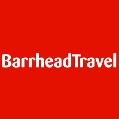 Barrhead Travel, The Holiday and Tailor Made Travel Specialists are delighted to announce that we are opening a brand new store in Fort Kinnaird in October 2018 and are seeking Travel Consultants to join us.Full Time: 37 hours per week, 5 out of 7 days.
Part Time: around 16-20 hours per week, 4 out of 7 days.Job Description:
Creating tailor made itineraries to suit your customer’s needs in a face to face environment
The more you sell the more you earn
Offering exceptional customer service – your customers will want to keep coming back to you when they book their next holiday
Ensure enquiries are dealt with in a precise manner, understanding your customer’s needs
Ensure sales targets are met and exceededExperience Required:   
We are looking for candidates with a minimum 1 year travel sales experience ideally in a retail environment
A genuine interest and passion for travel is essential
The confidence, determination and drive to succeed!What we can offer:
An exciting growing company, that cares about its staff and will always and put you first. A company that offers excellent progression opportunities for those that want it and believes work should be challenging and fun.
Competitive salary with excellent uncapped bonus
Exciting overseas educational trips
Excellent training and development
Personal development opportunities
Generous staff discounts on travel, travel products and services
Increased holiday allowance with long service
20 Days annual leave plus Bank Holidays
Pension SchemeDid you know? In 2017 alone staff from a range of our branches enjoyed educational events to visit new aircraft, test drive new hotels and soak up the atmosphere in fantastic destinations including; Jamaica, Las Vegas, The Seychelles, Dubai, China and Thailand to name just a few.Don’t miss your chance to join an award winning company, selling a product you love, whilst reaping the rewards of an extremely generous bonus structure within a fun & exciting company.If this sounds like the perfect opportunity for you, then get in touch today.To apply, please email your CV and covering letter to our Recruitment Specialists onrecruitment@barrheadtravel.co.uk or call us on 0141 223 6655Recruitment & Skills Centre               23rd November 2018